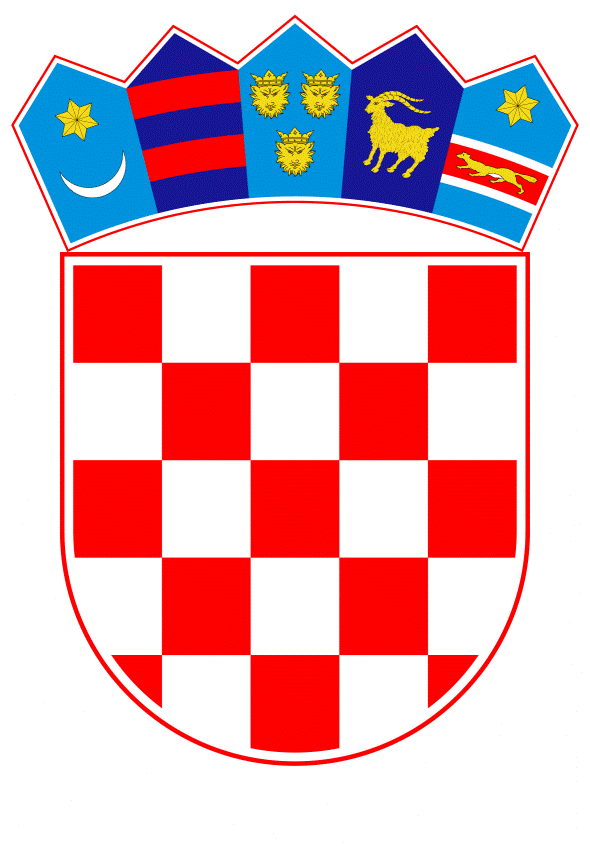 VLADA REPUBLIKE HRVATSKEZagreb,  13. lipnja 2024. ______________________________________________________________________________________________________________________________________________________________________________________________________________________________Banski dvori | Trg Sv. Marka 2 | 10000 Zagreb | tel. 01 4569 209 | vlada.gov.hrP r i j e d l o gNa temelju članka 117. stavka 1. Zakona o proračunu („Narodne novine“, broj 144/21.), a u vezi s člankom 59. Zakona o izvršavanju Državnog proračuna Republike Hrvatske za 2024. godinu („Narodne novine“, broj 149/23.), Vlada Republike Hrvatske je na sjednici održanoj __________ 2024. donijelaO D L U K Uo davanju prethodne suglasnosti društvu HŽ Infrastruktura d.o.o., za kreditno zaduženje kod Erste&Steiermärkische Bank d.d., Rijeka, radi financiranja projekata iz CEF programa s ciljem održavanja dinamike ispunjenja financijskih obveza prema izvođačima, a vezano za dinamiku priljeva EU sredstavaI.Daje se prethodna suglasnost društvu HŽ Infrastruktura d.o.o., za kreditno zaduženje kod Erste&Steiermärkische Bank d.d., Rijeka, u iznosu od 32.517.000,00 eura, radi financiranja projekata iz CEF programa s ciljem održavanja dinamike ispunjenja financijskih obveza prema izvođačima, a vezano za dinamiku priljeva EU sredstava.II.		Prethodna suglasnost iz točke I. ove Odluke daje se uz sljedeće uvjete:III.	Obvezuje se društvo HŽ Infrastruktura d.o.o. da otplati kredit iz točke I. ove Odluke do njegove konačne otplate i u slučaju promjene vlasničkih odnosa korisnika kredita.IV.Ova Odluka stupa na snagu danom donošenja.KLASA: URBROJ:Zagreb, __________2024. PREDSJEDNIKmr. sc. Andrej PlenkovićOBRAZLOŽENJEDonošenjem predmetne Odluke društvu HŽ INFRASTRUKTURA d.o.o. osigurat će se sredstva radi financiranja projekata iz CEF programa s ciljem održavanja dinamike ispunjenja financijskih obveza prema izvođačima, a vezano za dinamiku priljeva EU sredstava. Naime, uvažavajući dinamiku izvođenja projekta i dospijeće plaćanja obveza prema dobavljačima na CEF projektu „Rekonstrukcija postojećeg i izgradnja drugog kolosijeka na dionici Križevci - Koprivnica - državna granica“, potrebno je osigurati sredstva za likvidnost društva s obzirom na to da sredstva iz EU izvora (instrumenta CEF) društvo može povući s određenim vremenskim odmakom, odnosno tek krajem naredne godine za radove izvedene u tekućoj godini, a koji imaju uobičajenu valutu plaćanja 60 dana. Sredstva revolving kredita se stoga koriste za osiguravanje likvidnosti društva, odnosno za premošćivanje financijskog jaza između plaćanja obveza prema dobavljačima i povlačenja sredstava iz EU izvora (što je nerijetko i duže od godinu dana). Dakle, navedeni projekt se financira iz EU sredstava, a sredstva kredita služe isključivo u svrhu premošćivanja financijskog jaza, pri čemu ista otplaćuje društvo odmah po primitku sredstava iz EU fondova.Ova Odluka donosi se na temelju članka 59. Zakona o izvršavanju Državnog proračuna Republike Hrvatske za 2024. godinu („Narodne novine“, broj 149/23.) u kojem se navodi kako pravna osoba u većinskom vlasništvu ili suvlasništvu Republike Hrvatske sklapa ugovore o kreditu, ugovore o zajmu u kojima je zajmoprimac ili daje jamstva na osnovi odluke o suglasnosti Vlade ako vrijednost posla ili jamstvo prelazi iznos od 1.000.000,00 EUR. Iznos kreditnog zaduženja iz ove Odluke usklađen je sa iznosom kreditnog zaduženja planiranog Financijskim planom za 2024. godinu i projekcijama plana za 2025. i 2026. godinu i Godišnjim planom poslovanja za 2024. godinu društva HŽ INFRASTRUKTURA d.o.o.Uprava društva HŽ INFRASTRUKTURA d.o.o. je na sjednici održanoj 28. veljače 2024. donijela Odluku br. UI-100-8-1/24 o kreditnom zaduženju u visini od 32.517.000,00 EUR radi financiranja projekata iz CEF programa s ciljem održavanja dinamike ispunjenja financijskih obveza prema izvođačima, a vezano za dinamiku priljeva EU sredstava, kojom se prihvaćaju uvjeti odobreni od strane nadležnih tijela kod Erste&Steiermärkische Bank d.d.. Nadzorni odbor društva HŽ INFRASTRUKTURA d.o.o. svojom Odlukom br. UI-2-1/24 od 6. ožujka 2024. dao je suglasnost na Odluku Uprave o kreditnom zaduženju. Donošenjem predmetne Odluke društvu HŽ INFRASTRUKTURA d.o.o. omogućiti će se kreditno zaduženje u iznosu od 32.517.000,00 EUR kod Erste&Steiermärkische Bank d.d. koje neće imati utjecaj na rashode i izdatke Državnog proračuna Republike Hrvatske za 2024. godinu, a mogući fiskalni učinak na Državni proračun Republike Hrvatske nastao bi u slučaju neizvršavanja obveza od strane društva HŽ INFRASTRUKTURA d.o.o. prema Erste&Steiermärkische Bank d.d. u iznosu visine jamstva uvećanog za kamate, naknade i troškove.Predlagatelj:Ministarstvo mora, prometa i infrastrukturePredmet:Prijedlog odluke o davanju prethodne suglasnosti društvu HŽ Infrastruktura d.o.o., za kreditno zaduženje kod Erste&Steiermärkische Bank d.d., Rijeka, radi financiranja projekata iz CEF programa s ciljem održavanja dinamike ispunjenja financijskih obveza prema izvođačima, a vezano za dinamiku priljeva EU sredstavadavatelj kredita:Erste&Steiermärkische Bank d.d., Rijekakorisnik kredita:HŽ Infrastruktura d.o.o.iznos kredita:32.517.000,00 eura namjena kredita:financiranje projekata iz CEF programa s ciljem održavanja dinamike ispunjenja financijskih obveza prema izvođačima, a vezano za dinamiku priljeva EU sredstavarok korištenja kredita:12 mjeseci od dana potpisa ugovora o kreditukorištenje kredita:po revolving principu način otplate kredita: po revolving principu krajnje dospijeće kredita: 31. prosinca 2025.kamatna stopa:1,99 % godišnje, fiksnaobračun i naplata kamate:šestomjesečnonaknada za obradu zahtjeva: 0,10 % od ugovorenog iznosa kredita jednokratnoinstrument osiguranja: bezuvjetno i neopozivo jamstvo Republike Hrvatske koje pokriva 100 % obveza po kreditu izdano od strane Ministarstva financija u ime Republike Hrvatske.